Сетевого взаимодействия. 2023В рамках сетевого взаимодействия детского сада и школы состоялись экскурсии детей старших и подготовительной групп в Центральную библиотеку г. Беслана и ГБОУ СОШ г. Беслана. Посещение библиотеки и этнографического музея школы безусловно обогащают кругозор наших ребят. Эти экскурсии несут активную познавательную активность детям старших  возрастных групп . Любовь к книге- великой кладези знаний, любовь к истории родного края-  несомненно развивают и воспитывают наших ребят. К данной работе активно подключились родители. В таком тесном взаимодействии взрослых и детей заключена важная воспитательная и развивающая сила педагогики.Районная библиотека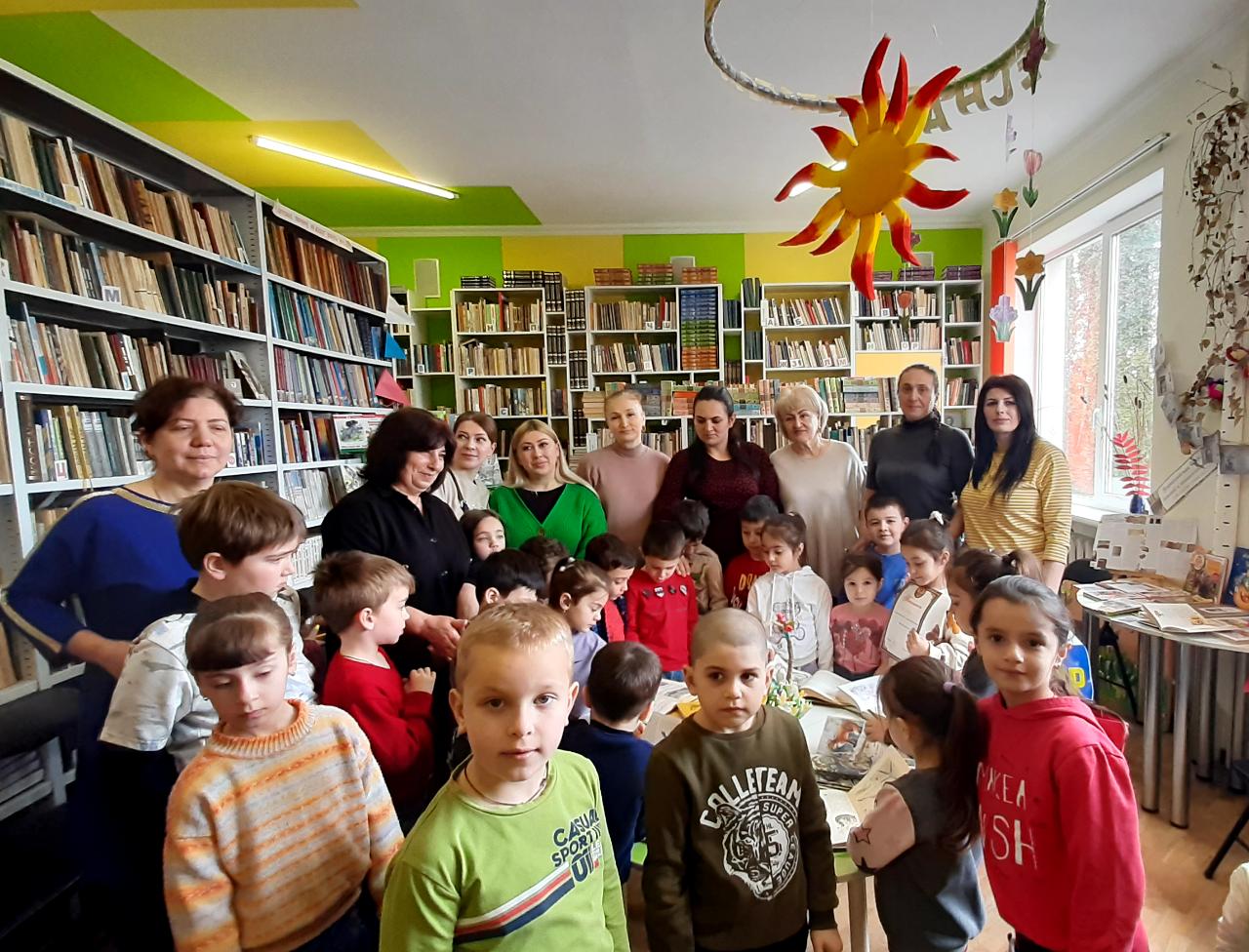 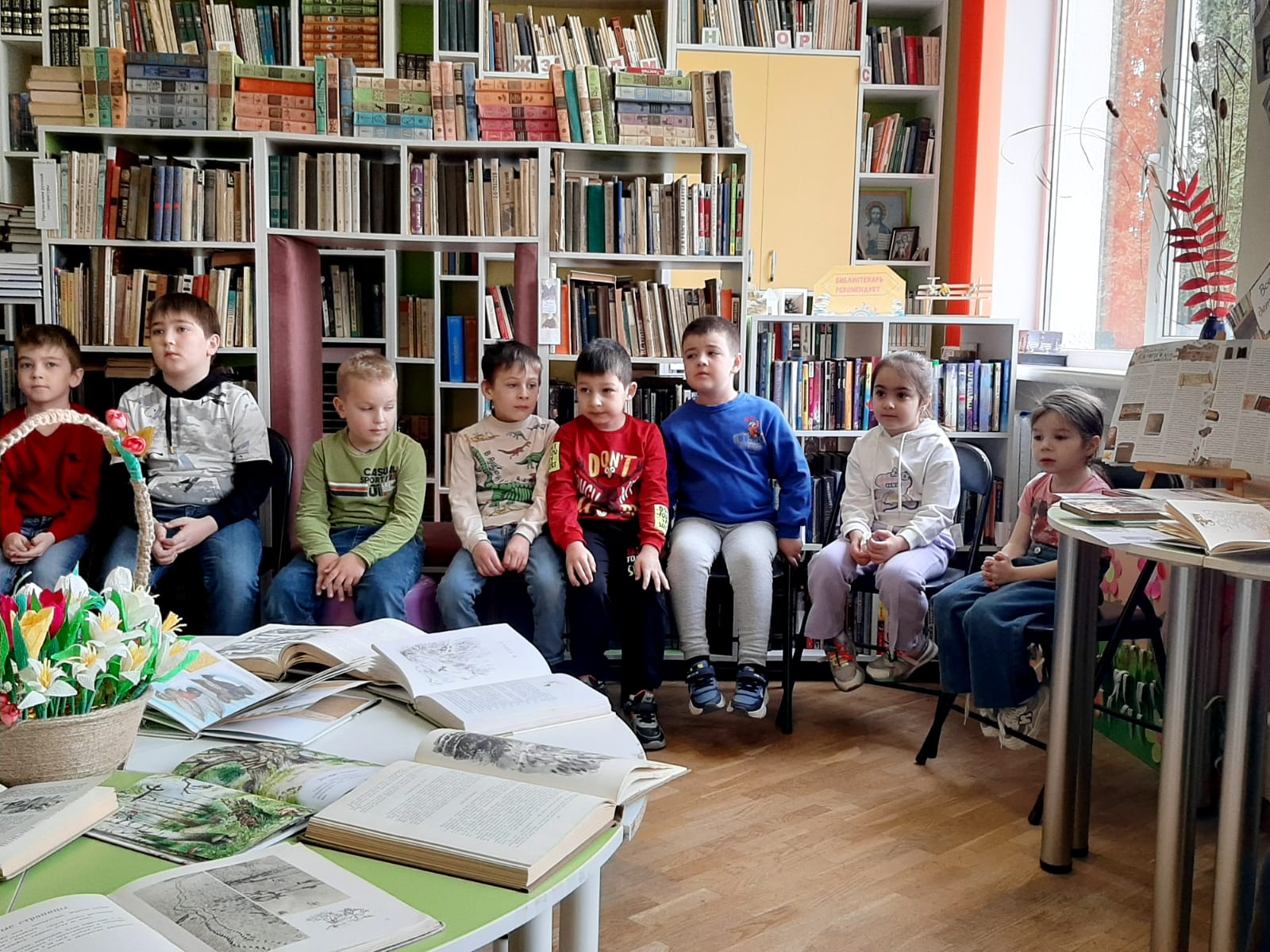 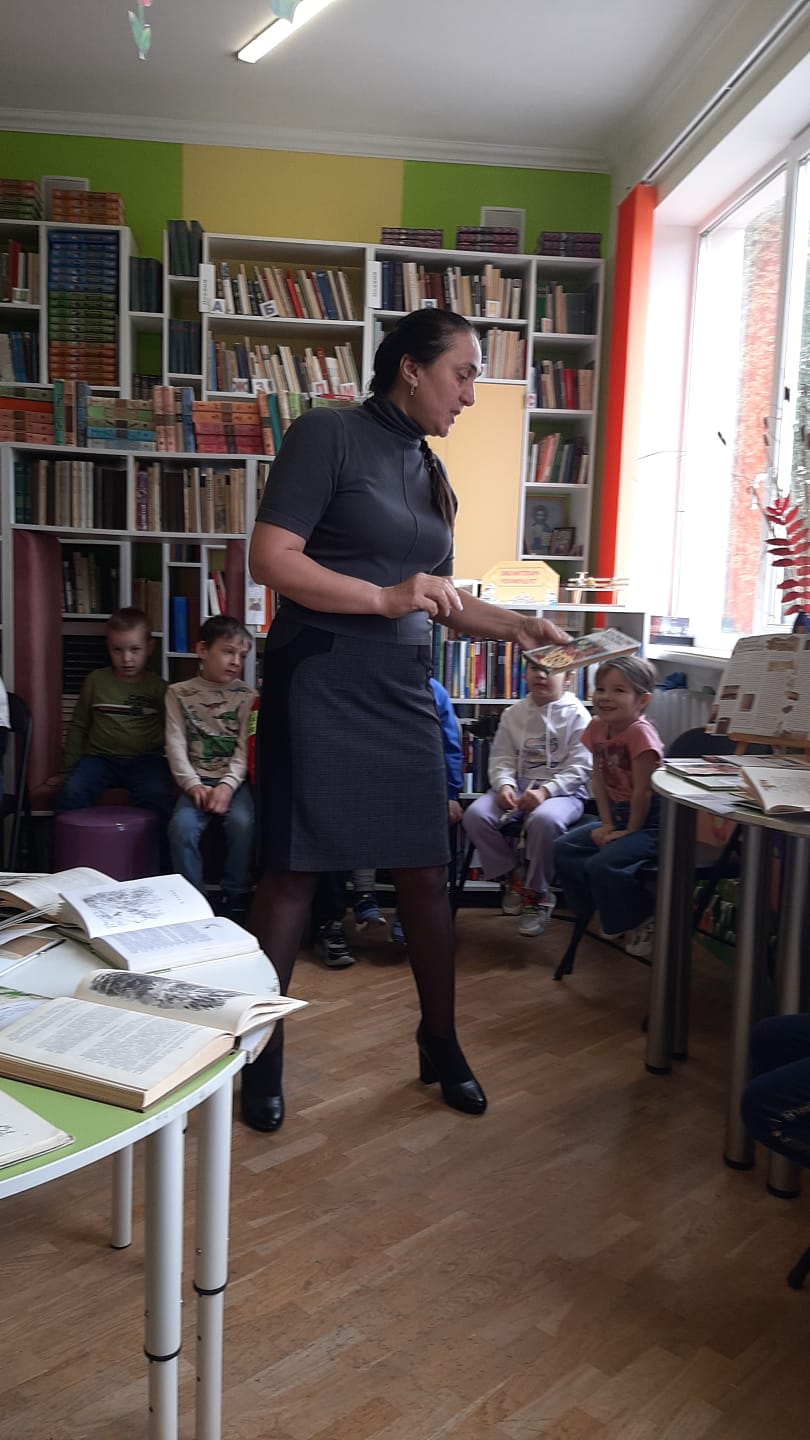 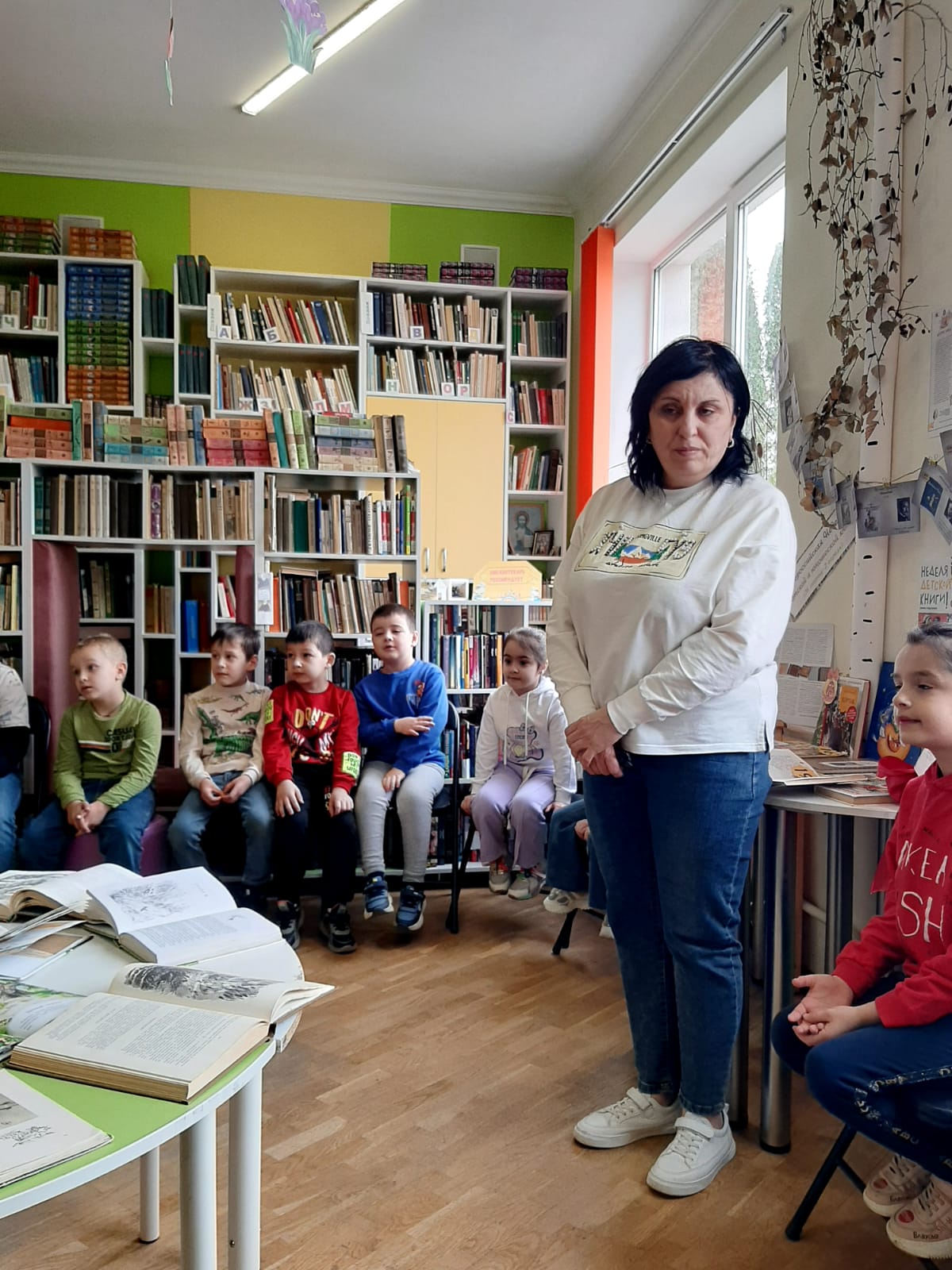 Этнографический музей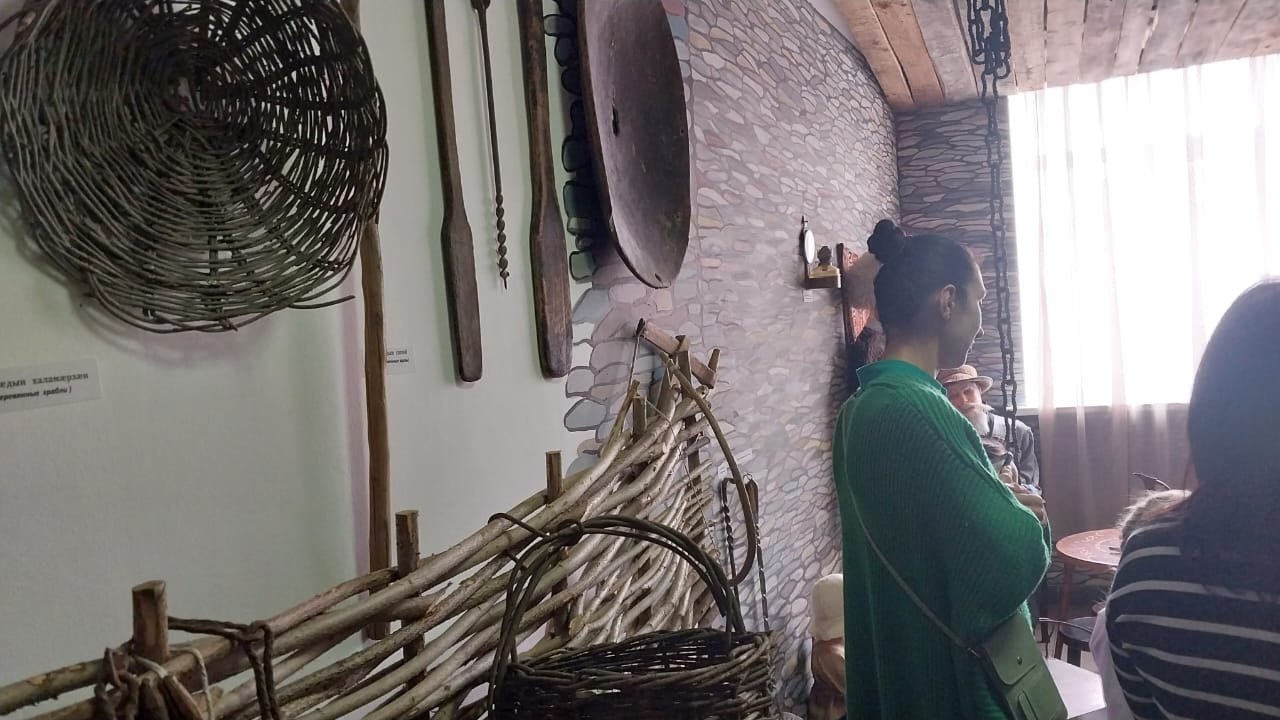 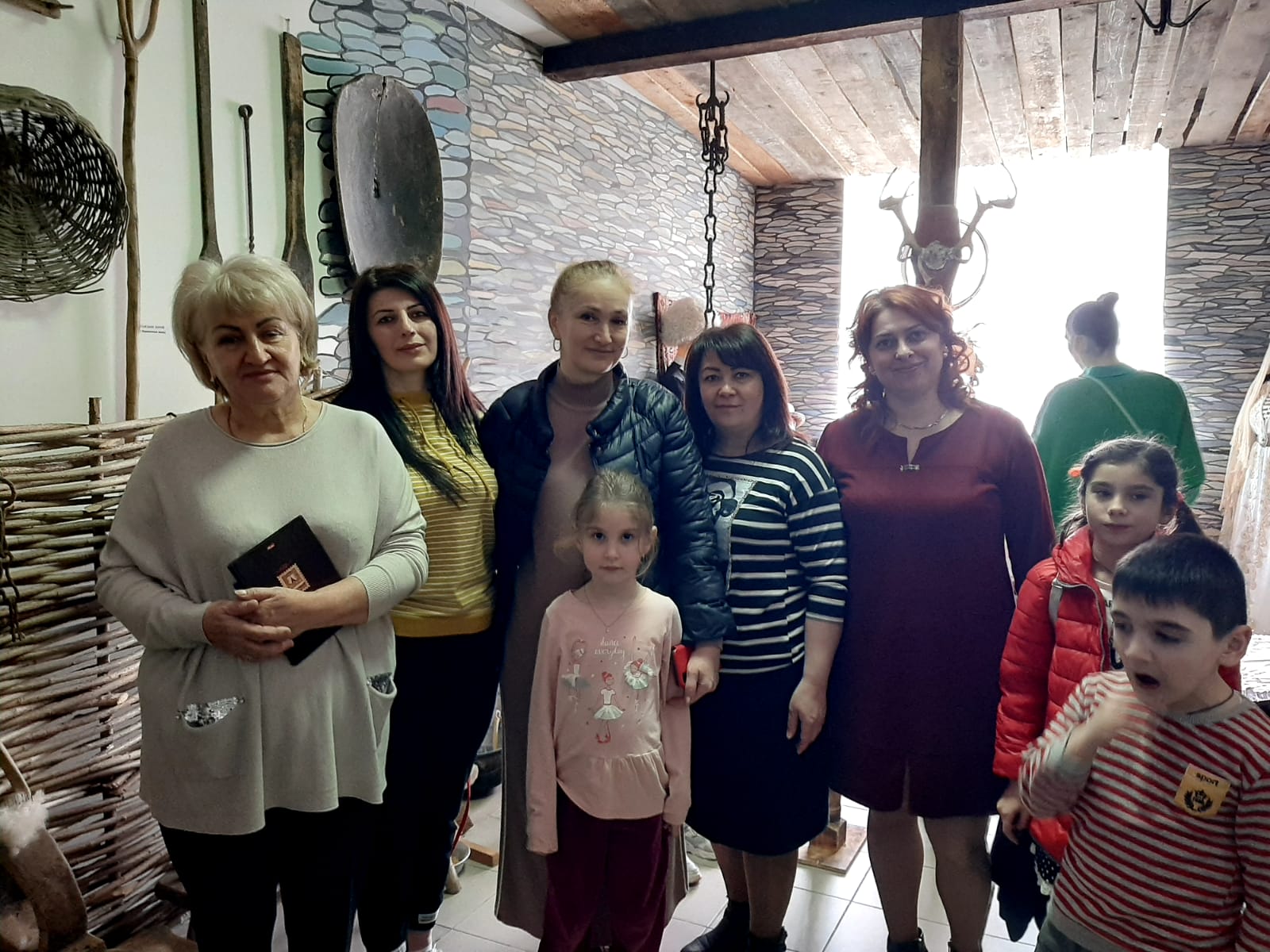 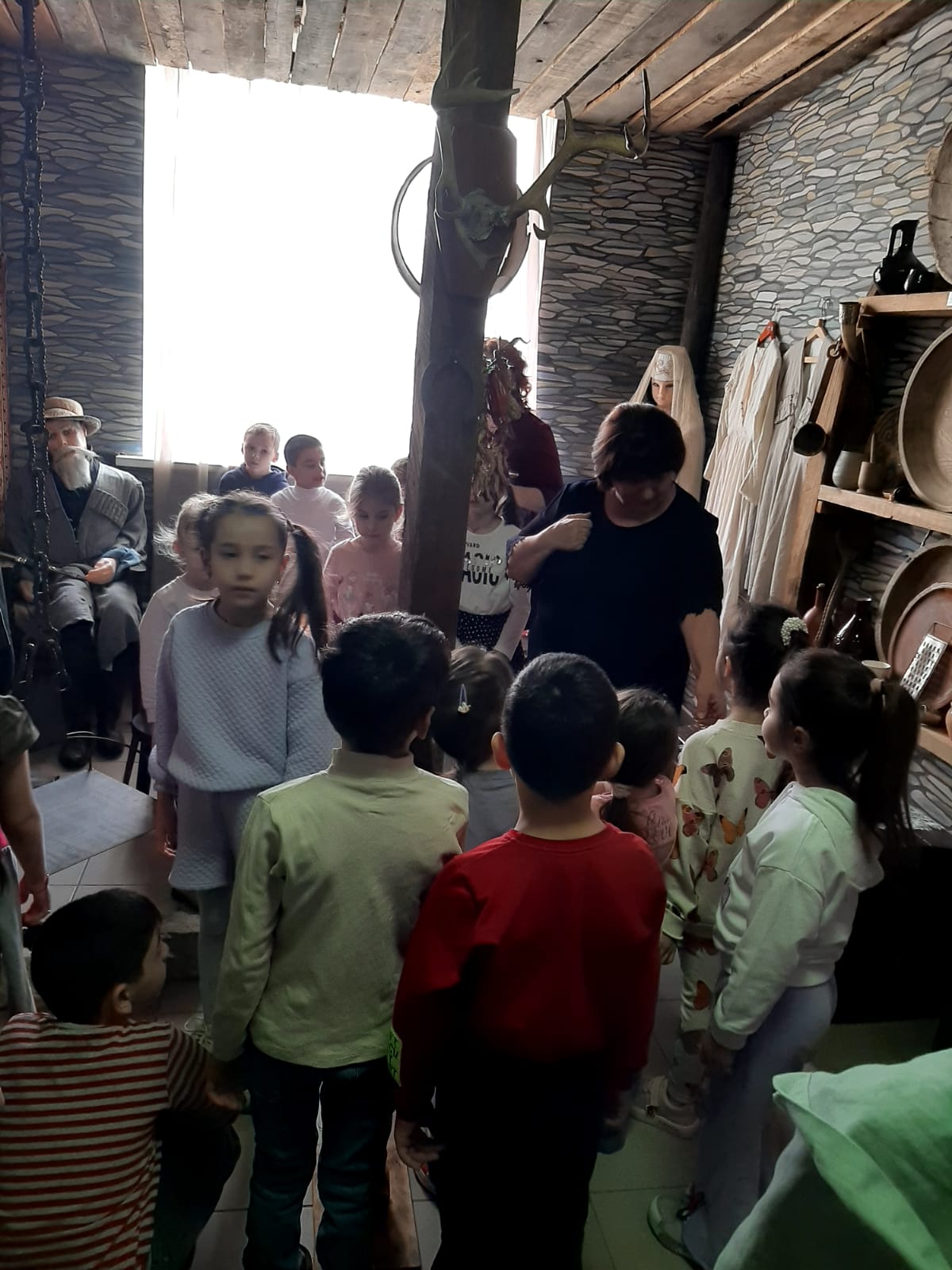 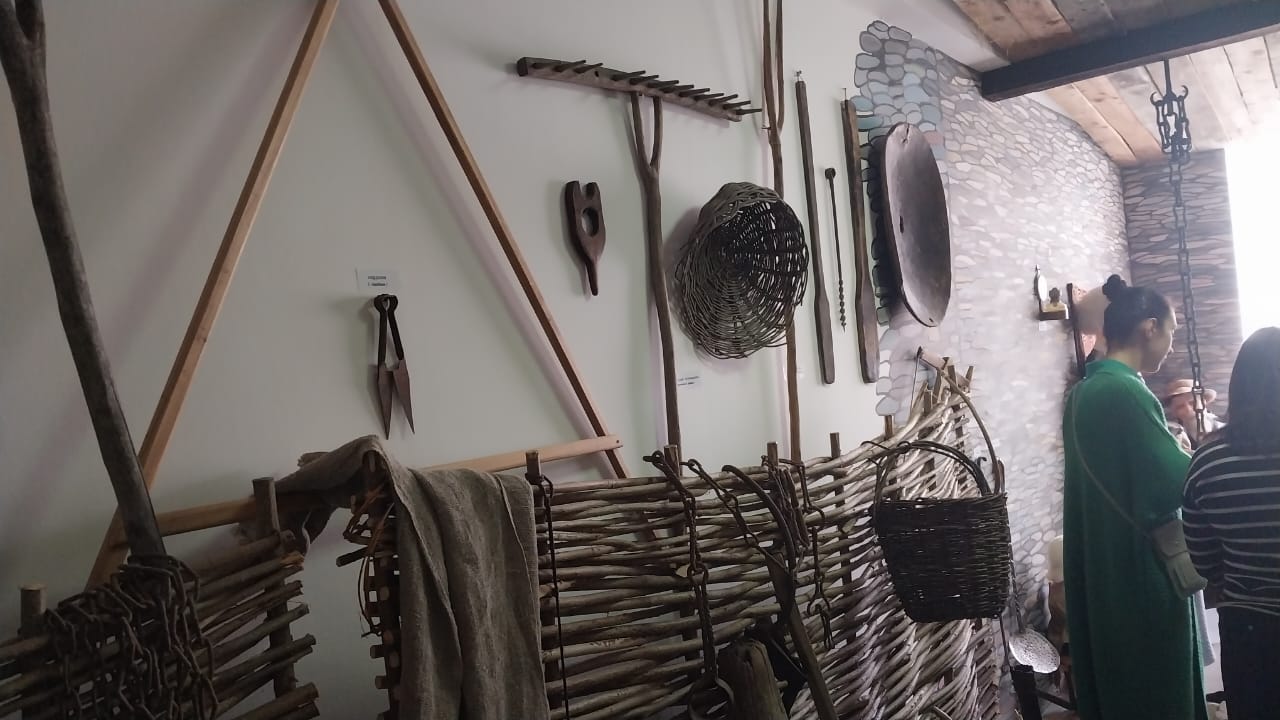 